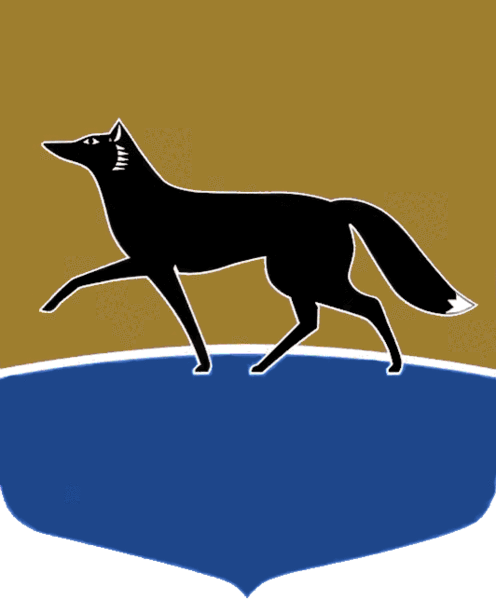 Принято на заседании Думы 27 марта 2024 года№ 533-VII ДГОб учреждении Книги Почета города СургутаВ соответствии со статьями 9, 31 Устава муниципального образования городской округ Сургут Ханты-Мансийского автономного округа – Югры, 
в целях общественного признания особых заслуг жителей города за вклад 
в развитие города Сургута Дума города РЕШИЛА:1.	Учредить Книгу Почета города Сургута.2.	Утвердить Положение о Книге Почета города Сургута согласно приложению к настоящему решению.  3.	Администрации города:1)	определить муниципальное учреждение, уполномоченное 
на изготовление, формирование содержания и хранение Книги Почета города Сургута;2)	привести свои правовые акты в соответствие с Положением о Книге Почета города Сургута.4.	Настоящее решение вступает в силу после его официального опубликования.Приложение к решению Думы города от 01.04.2024 № 533-VII ДГПоложениео Книге Почета города СургутаСтатья 1. Общие положения1.	Положение о Книге Почета города Сургута (далее – Положение) устанавливает порядок занесения граждан в Книгу Почета города Сургута (далее – Книга Почета).2.	Книга Почета является общественной формой признания заслуг граждан, историческим документом, который передаётся от поколения
к поколению сургутян и хранит память о лучших людях города, внёсших своими делами весомый вклад в его экономический потенциал, образование, культуру, здравоохранение, физкультуру и спорт, благотворительную и иную деятельность, который способствовал развитию города и (или) формированию его положительного имиджа.3.	Основанием для занесения лица в Книгу Почета является постановление Главы города.4.	Книга Почета находится на постоянном хранении в муниципальном учреждении культуры и представляется для всеобщего обозрения.Электронная версия Книги Почета размещается на официальном портале Администрации города.5.	В Книгу Почета заносятся:1)	почетные граждане города Сургута;2)	лица, награждённые знаком «За заслуги перед городом Сургутом».6.	В Книгу Почета заносятся по ходатайству организаций города 
в порядке, установленном настоящим Положением:1)	лица, неоднократно заносившиеся на Доску Почета города Сургута;2)	исторические личности и граждане, оказавшие влияние на развитие Сургута.7.	В Книгу Почета гражданин может быть занесён как при жизни, 
так и посмертно.Статья 2. Структура и оформление Книги Почета1. Книга Почета состоит из двух разделов:1) первый раздел содержит в себе сведения об исторических личностях, оказавших влияние на развитие Сургута до 25 июня 1965 года;2) второй раздел содержит в себе сведения о гражданах, отличившихся в развитии новой истории города Сургута с 25 июня 1965 года.2. Книга Почета состоит из нескольких томов, исполняется в двух вариантах: бумажном и электронном.Книга Почета имеет прямоугольную форму, на обложке располагаются золотое тиснение герба города Сургута и надпись «Книга Почета города Сургута».3.	Книга Почета состоит из объёмных листов формата А3, изготовленных из мелованной бумаги с изображением герба города Сургута.4.	На титульном листе Книги Почета в центре размещена надпись золотыми буквами «Книга Почета города Сургута».5.	Каждому гражданину, удостоенному чести быть занесённым в Книгу Почета, отводится отдельный лист, который содержит следующую информацию:1) фамилия, имя, отчество, дата рождения, должность или род занятий;2) краткая биография;3) описание заслуг перед городом Сургутом;4) дата и номер постановления Главы города, являющегося основанием для занесения в Книгу Почета;5) имеющиеся награды и звания.6.	В левом верхнем углу листа помещается фотографическое изображение гражданина. 7. Эскиз и текстовое содержание листов Книги Почета утверждаются заместителем Главы города, возглавляющим комиссию по наградам 
при Главе города, утверждённую муниципальным правовым актом Главы города (далее – комиссия).Статья 3. Порядок занесения в Книгу Почета1.	Занесение в Книгу Почета исторических личностей в соответствии
с пунктом 1 части 1 статьи 2 настоящего Положения осуществляется 
по ходатайству органов местного самоуправления города на основании исторических справок и архивных документов.2.	Организации независимо от организационно-правовой формы, общественные объединения, органы местного самоуправления города имеют право вносить ходатайства о занесении гражданина в Книгу Почета 
в соответствии с пунктом 2 части 1 статьи 2 настоящего Положения.3. Инициатор ходатайства о занесении в Книгу Почета гражданина (исторической личности) представляет не позднее 01 апреля текущего года следующие документы:1) ходатайство на имя Главы города;2)	характеристику претендента с указанием конкретных заслуг 
и достижений;3)	копии документов, подтверждающих достижения, заслуги 
и имеющиеся награды претендента, исторические справки, архивные документы;4)	справку о трудовой деятельности претендента (для граждан, которые заносятся в Книгу Почета в соответствии с пунктом 2 части 1 статьи 
2 настоящего Положения);5)	фотографию гражданина или живописный портрет формата 9 x 12 см; 6)	согласия на обработку и распространение персональных данных 
в целях занесения в Книгу Почета города Сургута согласно приложению 
к настоящему Положению.К ходатайству о занесении гражданина в Книгу Почета посмертно прилагается письменное согласие членов семьи (супруга, супруги, детей, родителей).  4. Рассмотрение и оценка кандидатов для занесения в Книгу Почета города Сургута осуществляется комиссией в соответствии с настоящим Положением. Комиссия не позднее 01 мая текущего года рассматривает внесённые кандидатуры по значимости их вклада в экономический потенциал города, образование, культуру, здравоохранение, физкультуру и спорт, благотворительную и иную деятельность.5.	Мотивированное решение комиссии о занесении или об отказе 
в занесении гражданина (исторической личности) в Книгу Почета имеет рекомендательный характер и направляется Главе города в течение семи рабочих дней с момента рассмотрения комиссией.6.	Глава города в течение семи рабочих дней принимает решение 
о занесении гражданина (исторической личности) в Книгу Почета либо соглашается с решением комиссии об отказе в занесении гражданина (исторической личности) в Книгу Почета.7.	Мотивированный ответ инициатору, внёсшему ходатайство, направляется в течение 14 рабочих дней с момента принятия Главой города решения, предусмотренного частью 6 настоящей статьи.8.	На основании постановления Главы города в Книге Почета производится запись в соответствии с частью 5 статьи 2 настоящего Положения.9.	Занесение в Книгу Почета производится ко Дню города Сургута – 
12 июня.10.	Гражданину, занесённому в Книгу Почета, в торжественной обстановке Главой города вручается свидетельство. В случае занесения в Книгу Почета посмертно свидетельство вручается членам его семьи (супругу, супруге, детям, родителям), а в случае 
их отсутствия – наследникам гражданина. При отсутствии наследников либо близких родственников, а также 
в случае их недееспособности свидетельство передаётся на постоянное хранение в муниципальный музей.11.	Свидетельство представляет собой мелованный лист бумаги формата А4, сложенный вдвое.На внешней стороне левой половины листа свидетельства размещается фотографическое изображение видов города.На внутренней стороне: в центре левой половины листа располагается изображение герба города Сургута; правой половины листа воспроизводится извлечение из постановления Главы города о занесении гражданина (исторической личности) в Книгу Почета.Бланк свидетельства крепится в папке формата А5 при помощи тесьмы, проходящей по сгибу папки, в центре внешней части которой выполнена надпись «Свидетельство о занесении в Книгу Почета города Сургута».Статья 4. Обеспечение изготовления и оформления Книги Почета1.	Финансирование, изготовление, формирование содержания 
и хранение Книги Почета осуществляется из местного бюджета.2.	Муниципальное учреждение культуры: 1)	 разрабатывает макет Книги Почета и согласовывает его 
с заместителем Главы города, возглавляющим комиссию;2)	 отвечает за подготовку текстового содержания Книги Почета;3)	 осуществляет хранение Книги Почета и неврученных свидетельств 
о занесении в Книгу Почета;4)	 передаёт электронную версию Книги Почета департаменту массовых коммуникаций и аналитики Администрации города для дальнейшего размещения на официальном портале Администрации города;5)	 отвечает за подготовку мероприятия чествования граждан, занесённых в Книгу Почета.3.	 Департамент массовых коммуникаций и аналитики Администрации города:1)	 освещает информацию о занесённых в Книгу Почета лицах 
в средствах массовой информации;2)	 размещает электронную версию Книги Почета на официальном портале Администрации города.4.	 Отдел протокола Администрации города:1)	 осуществляет оплату расходов на изготовление Книги Почета 
и свидетельств из представительского фонда Администрации города;2)	 организует изготовление свидетельств;3)	 участвует в подготовке церемонии вручения свидетельств лицам, занесённым в Книгу Почета города Сургута.5.	 Управление кадров и муниципальной службы Администрации города:1)	 осуществляет подготовку проектов постановлений Главы города 
о занесении в Книгу Почета;2)	 предоставляет муниципальному учреждению культуры материалы для подготовки содержания Книги Почета.Приложение к Положению о Книге Почета города СургутаСогласие субъекта на обработку персональных данных Я, ______________________________________________________________________________,(фамилия, имя, отчество субъекта персональных данных)________________________________ года рождения, паспорт ___________________________ _________________________________________________________________________________(серия, номер, когда и кем выдан)зарегистрированный(ая) по адресу: __________________________________________________,(указать адрес)в соответствии со статьями 9, 11 Федерального закона от 27.07.2006 № 152-ФЗ 
«О персональных данных» свободно, своей волей и в своём интересе даю согласие 
Администрации города Сургута, адрес: 628408, Российская Федерация, Тюменская область, Ханты-Мансийский автономный округ – Югра, город Сургут, улица Энгельса, 8 (далее – оператор), на обработку своих персональных данных (любое действие (операция) или совокупность действий (операций), совершаемых с использованием средств автоматизации или без использования таких средств с персональными данными, включая сбор, запись, систематизацию, накопление, хранение, уточнение (обновление, изменение), извлечение, использование, передачу (распространение, предоставление, доступ), обезличивание, блокирование, удаление, уничтожение) в целях рассмотрения представления для занесения 
в Книгу Почета города Сургута.Перечень персональных данных, на обработку которых даётся согласие: фамилия, имя, отчество (при наличии); год, месяц, дата и место рождения; домашний адрес (адрес регистрации, фактического проживания); номер телефона; документ, удостоверяющий личность (паспорт, серия, номер, кем и когда выдан); образование (когда и какие образовательные учреждения закончил, направление подготовки или специальность 
по диплому, квалификация по диплому); выполняемая работа с начала трудовой деятельности (включая военную службу, работу по совместительству, предпринимательскую деятельность 
и т.п.); должность, место работы, род занятий; биографические данные и описание заслуг; государственные награды, поощрения, иные награды и знаки отличия (наименование награды, год получения); документы, подтверждающие достижения, заслуги и имеющиеся награды, исторические справки, архивные документы; адрес электронной почты; биометрические персональные данные, в том числе в виде изображения (фотография, видеозапись).Я ознакомлен(а), что:1)  настоящее согласие даётся на период до истечения сроков хранения соответствующей информации или документов, содержащих указанную информацию, определяемых в соответствии с законодательством Российской Федерации;2)  согласие может быть отозвано путём подачи письменного заявления 
в адрес оператора.Я предупрежден(а), что в случае отзыва согласия на обработку персональных данных оператор вправе продолжить обработку персональных данных без согласия при наличии
оснований, указанных в пунктах 2 – 11 части 1 статьи 6 и части 2 статьи 10 Федерального закона 
от 27.07.2006 № 152-ФЗ «О персональных данных».В случае отзыва субъектом персональных данных согласия на обработку своих персональных данных оператор обязан прекратить их обработку или обеспечить прекращение такой обработки и в случае, если сохранение персональных данных более 
не требуется для целей обработки персональных данных, уничтожить персональные данные или обеспечить их уничтожение (если обработка персональных данных осуществляется другим лицом, действующим по поручению оператора) в срок, не превышающий 30 дней с даты поступления указанного отзыва. В случае отсутствия возможности уничтожения персональных данных в течение указанного срока оператор осуществляет блокирование таких персональных данных или обеспечивает их блокирование и обеспечивает уничтожение персональных данных в срок не более чем шесть месяцев.Контактная информация субъекта персональных данных для представления информации об обработке персональных данных, а также в иных случаях, предусмотренных законодательством:_________________________________________________________________________________(контактный телефон, адрес электронной почты)______________________________________________________________________________________________                                        _____________________________________       Дата			                                                                       (личная подпись, расшифровка подписи)Согласие на обработку персональных данных,
разрешённых субъектом персональных данных для распространенияЯ, ___________________________________________________________________________,(фамилия, имя, отчество субъекта персональных данных) ______________________________ года рождения, паспорт ___________________________ ______________________________________________________________________________,          (серия, номер. когда и кем выдан)зарегистрированный(ая) по адресу: _______________________________________________, (указать адрес)в соответствии со статьями 9, 10.1, 11 Федерального закона от 27.07.2006 № 152-ФЗ
«О персональных данных» даю своё согласие Администрации города Сургута, адрес: 628408, Российская Федерация, Тюменская область, Ханты-Мансийский автономный  округ – Югра, город Сургут, улица Энгельса, 8 (далее – оператор) на распространение своих персональных данных посредством занесения их в Книгу Почета города Сургута 
и размещения на официальном портале Администрации города Сургута, а также 
в социальных сетях Главы города Сургута, в средствах массовой информации и другому кругу лиц с целью использования при освещении деятельности Администрации города Сургута информации о поощрении.Категории и перечень персональных данных, на распространение которых даётся согласие: фамилия, имя, отчество (при наличии); год, месяц, дата и место рождения; образование (когда и какие образовательные учреждения закончил, направление подготовки или специальность по диплому, квалификация по диплому); выполняемая работа с начала трудовой деятельности (включая военную службу, работу 
по совместительству, предпринимательскую деятельность и т.п.); должность, место работы, род занятий; биографические данные и описание заслуг; государственные награды, поощрения, иные награды и знаки отличия (наименование награды, год получения); биометрические персональные данные, в том числе в виде изображения (фотография).Условия, при которых полученные персональные данные могут передаваться оператором, осуществляющим обработку персональных данных, только по его внутренней сети, обеспечивающей доступ к информации лишь для строго определённых сотрудников, либо с использованием информационно-телекоммуникационных сетей, либо без передачи полученных персональных данных:_____________________________________________________________________________                       (вписать нужное (заполняется по желанию субъекта персональных данных)Настоящее согласие даётся на период до истечения сроков хранения соответствующей информации или документов, содержащих указанную информацию, определяемых 
в соответствии с законодательством Российской Федерации.Председатель Думы города_______________ М.Н. Слепов«01» апреля 2024 г.Глава города_______________ А.С. Филатов«01» апреля 2024 г.(дата)(подпись)(расшифровка подписи)